                                                          Bar Hill Pre-SchoolUniform order formWe have the following items available to purchase, if you wish, which are printed with the Pre-School logo. Please complete form and return with payment.T-shirts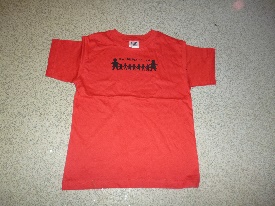         Available in sizes        22’’ (2-3 years)        24’’ (3-4 years)        26’’ (5-6 years)                     Price     £6.25Sweatshirts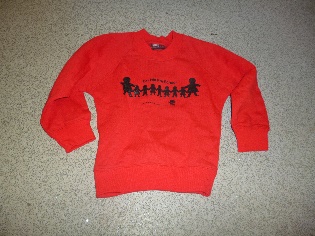   Available in sizes  22’’ (2-3 years)  24’’ (3-4 years)  26’’ (5-6 years)                     Price     £10.25Special offer-Purchase 1 t-shirt and 1 sweatshirt for £15.00Please complete order form below-Child’s name ………………………………………………………Payment type     Cash / bacs payment       £…………………………Bacs details- Bar Hill Preschool sort code 08-92-99 account number 65685800 using child’s name as reference.ItemSizeQuantityPriceT-shirtSweatshirtT-shirt and sweatshirt